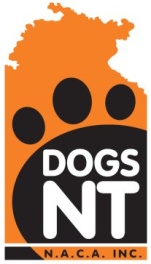 APPLICATION TO TRANSFER A DOG FROM MAIN TO NEUTER REGISTERPLEASE COMPLETE ALL DETAILS ON THIS FORM IN BLOCK LETTERS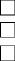 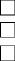 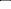 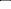 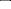 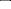 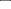 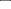 DETAILS OF DOG TO BE TRANSFERREDDETAILS OF REGISTERED OWNER/S (As shown on Registration/Ownership Certificate).Signature/s 	Date:PLEASE NOTE:1.	This application must be accompanied by the following documentation:Photocopy of dog's Certified PedigreePhotocopy of Sterilisation Certificate, which MUST show microchip number.Relevant FeeOFFICE USE ONLY	PAYMENT BY CREDIT CARD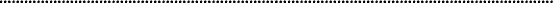 REGISTERED NAMEREGISTERED No.DATE OF BIRTHBREEDSEXCOLOURTITLEMr Mrs	Miss MsINITIALSSURNAMESURNAMESURNAMERESIDENTIAL ADDRESSRESIDENTIAL ADDRESSSUBURBSUBURBPOSTCODEDOGSNT MEMBERSHIP NUMBERDOGSNT MEMBERSHIP NUMBERTELEPHONE (HOME)OTHEROTHEREmailEmailEmailEmailEmail